Name of the Local event: “New life of old things”Name of the Local event: “New life of old things”Contact: ASEV – Agenzia per lo Sviluppo Empolese Valdelsainfo@asev.it Contact: ASEV – Agenzia per lo Sviluppo Empolese Valdelsainfo@asev.it Period:05 June 2018Target group:Wide public Objective:To demonstrate to the wide public that the creativity on how to reuse the things that are not used any more is within everyone's reach and in this way to boost domestic reuse and recycling Objective:To demonstrate to the wide public that the creativity on how to reuse the things that are not used any more is within everyone's reach and in this way to boost domestic reuse and recyclingProgrammeAn exposition that took place on the 5th of June 2018 from 15.00 till 18.00 ProgrammeAn exposition that took place on the 5th of June 2018 from 15.00 till 18.00 ProgrammeAn exposition that took place on the 5th of June 2018 from 15.00 till 18.00 ProgrammeAn exposition that took place on the 5th of June 2018 from 15.00 till 18.00 Implementation context The event was organised in ASEV’s premises in Empoli (Italy) during the European Sustainable Development Week Implementation context The event was organised in ASEV’s premises in Empoli (Italy) during the European Sustainable Development Week Implementation context The event was organised in ASEV’s premises in Empoli (Italy) during the European Sustainable Development Week 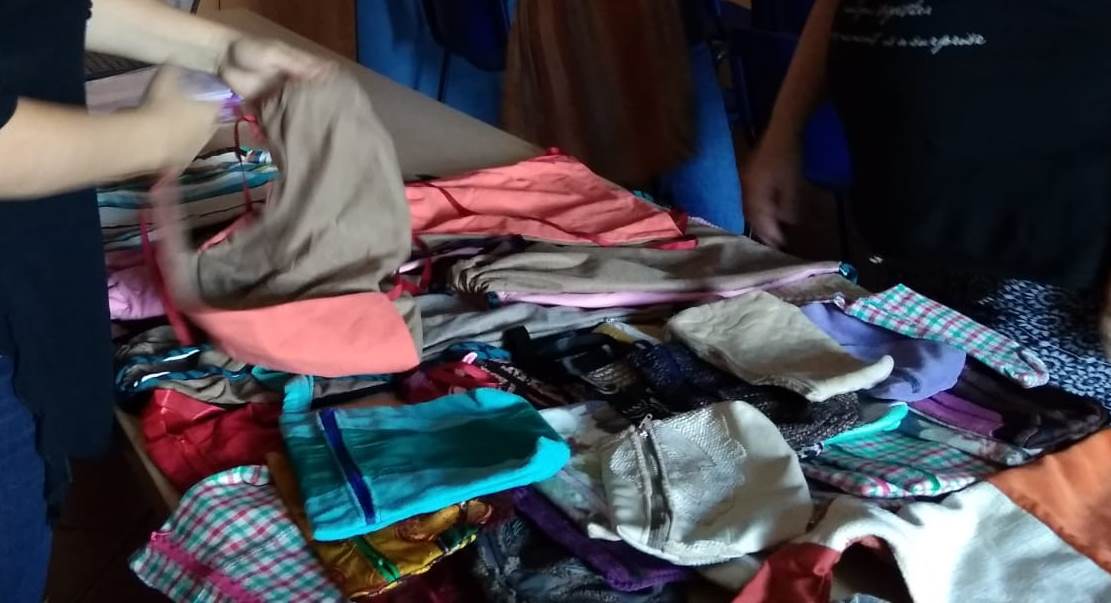 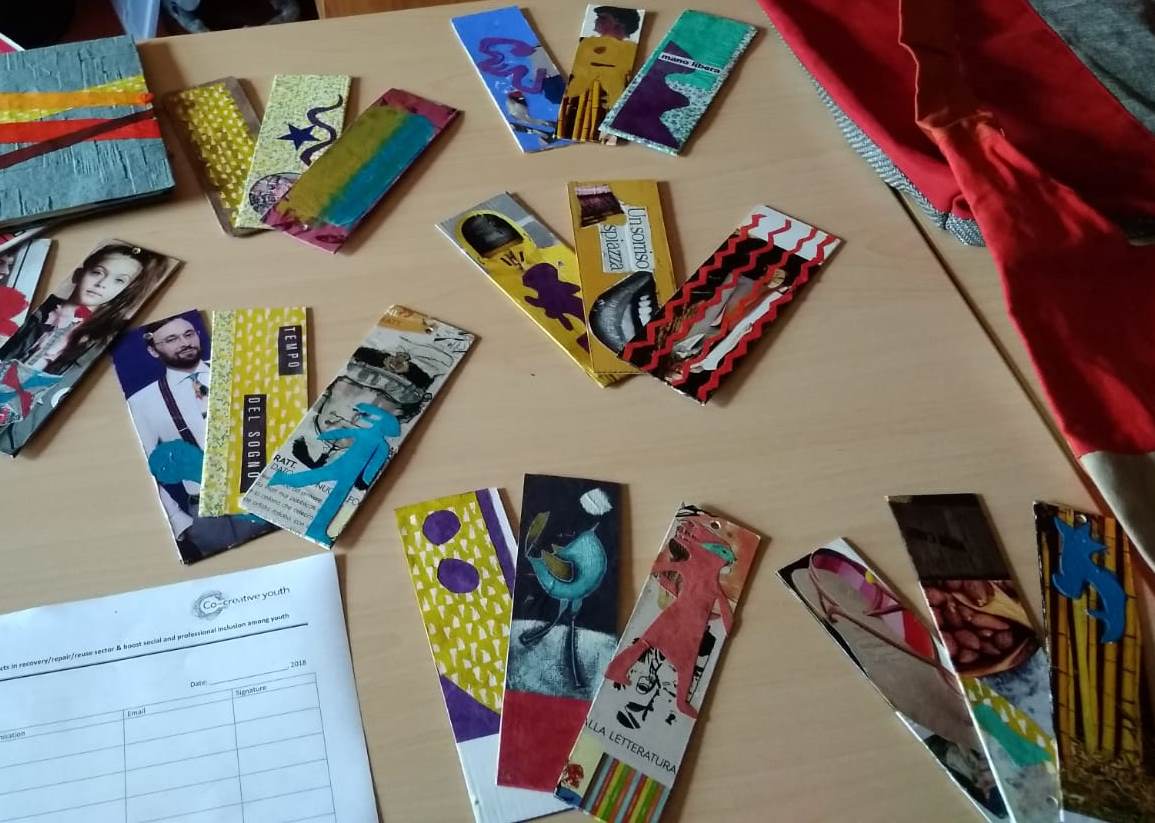 Brief description:The event was organised in form of an exposition of the products created by the refugees from the materials recovered from the old things. The event was opened to the wide public.Impacts/opportunities for local partners – participants - territory:The impact regarded mainly two main aspects:the  visitors of the exhibition had an opportunity to learn that a lot of new things can be created by using the materials recovered from the old not any more useful thingsthe refugees, who created the exposed products, were encouraged to continue their creative reuse activitiesImpacts/opportunities for local partners – participants - territory:The impact regarded mainly two main aspects:the  visitors of the exhibition had an opportunity to learn that a lot of new things can be created by using the materials recovered from the old not any more useful thingsthe refugees, who created the exposed products, were encouraged to continue their creative reuse activitiesImpacts/opportunities for local partners – participants - territory:The impact regarded mainly two main aspects:the  visitors of the exhibition had an opportunity to learn that a lot of new things can be created by using the materials recovered from the old not any more useful thingsthe refugees, who created the exposed products, were encouraged to continue their creative reuse activitiesImpacts/opportunities for local partners – participants - territory:The impact regarded mainly two main aspects:the  visitors of the exhibition had an opportunity to learn that a lot of new things can be created by using the materials recovered from the old not any more useful thingsthe refugees, who created the exposed products, were encouraged to continue their creative reuse activitiesDissemination/visibility:The event was registered on the website of the European Sustainable Development Week:https://www.esdw.eu/country/italy/ Dissemination/visibility:The event was registered on the website of the European Sustainable Development Week:https://www.esdw.eu/country/italy/ Dissemination/visibility:The event was registered on the website of the European Sustainable Development Week:https://www.esdw.eu/country/italy/ Dissemination/visibility:The event was registered on the website of the European Sustainable Development Week:https://www.esdw.eu/country/italy/ 